   РАСПОРЯЖЕНИЕ	         БОЕРЫКО назначении представителя за ведение Реестра Федеральной информационной адресной системыВ соответствии с приказом Министерства финансов Российской Федерации от 31 декабря 2015 г.  № 225н «Об утверждении Порядка регистрации в федеральной информационной адресной системе представителей органов государственной власти, органов местного самоуправления и оператора федеральной информационной адресной системы»1.Назначить заместителя руководителя Исполнительного комитета Большееловкого сельского поселения Карпову Александру Сергеевну представителем по ведению реестра Федеральной информационной системы.Полномочия представителя:-формирование и размещение сведений о присвоении объекту адресации адреса или об его аннулировании в государственном адресном реестре;-подписание размещенных в государственном адресном реестре сведений о присвоении объекту адресации адреса или об его аннулировании ;-формирование решений уполномоченного органа о присвоении объекту адресации адреса или об аннулировании его адреса;-формирование и направление заявок на регистрацию, заявок на изменение, заявок на прекращение доступа;-подписание заявок на регистрацию, заявок на внесение изменений, заявок на прекращение доступа;-получение и рассмотрение уведомлений и протоколов;2.Контроль за исполнением настоящего распоряжения оставляю за собой.Руководитель                                                                     А.И. МашановМКУ «ИСПОЛНИТЕЛЬНЫЙ КОМИТЕТ БОЛЬШЕЕЛОВСКОГО СЕЛЬСКОГО ПОСЕЛЕНИЯ» ЕЛАБУЖСКОГО МУНИЦИПАЛЬНОГОРАЙОНАРЕСПУБЛИКИ ТАТАРСТАН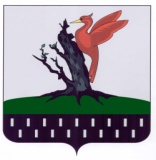 ТАТАРСТАН РЕСПУБЛИКАСЫАЛАБУГА МУНИЦИПАЛЬ РАЙОНЫ МКО « ОЛЫ ЕЛОВОАВЫЛ ҖИРЛЕГЕ БАШКАРМА КОМИТЕТЫ»         № 4                                                                                      09 января 2023 г.